НОД театрализованная деятельность в комбинированной группе по мотивам русской народной сказки «Репка».Цель: создание условий для развития творческой активности детей в театрализованной деятельности.Задачи:Обучающие - продолжать учить детей в игре перевоплощаться в сказочных героев.Развивающие - развивать умение выстраивать линию поведения в роли, используя атрибуты, детали костюмов. Развивать артистические способности детей.Воспитательные – воспитывать интерес к сказкам, дружеским взаимоотношениям, чувствам сопереживания, желание прийти на помощь друг другу.Предварительная работа:Чтение сказкиИзготовление костюмов для детей вместе с родителями, декораций.Разучивание движений.Показ иллюстраций из сказки.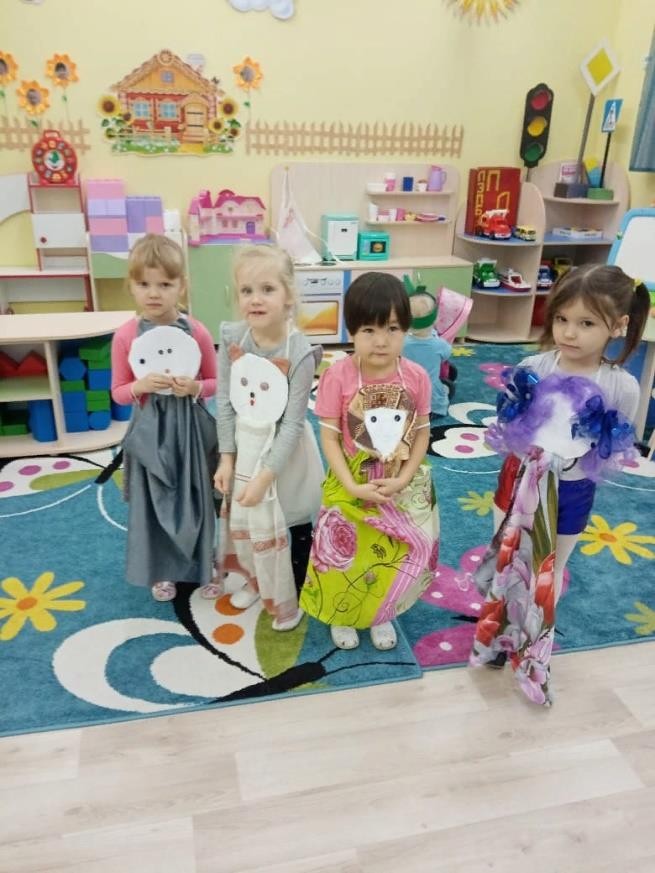 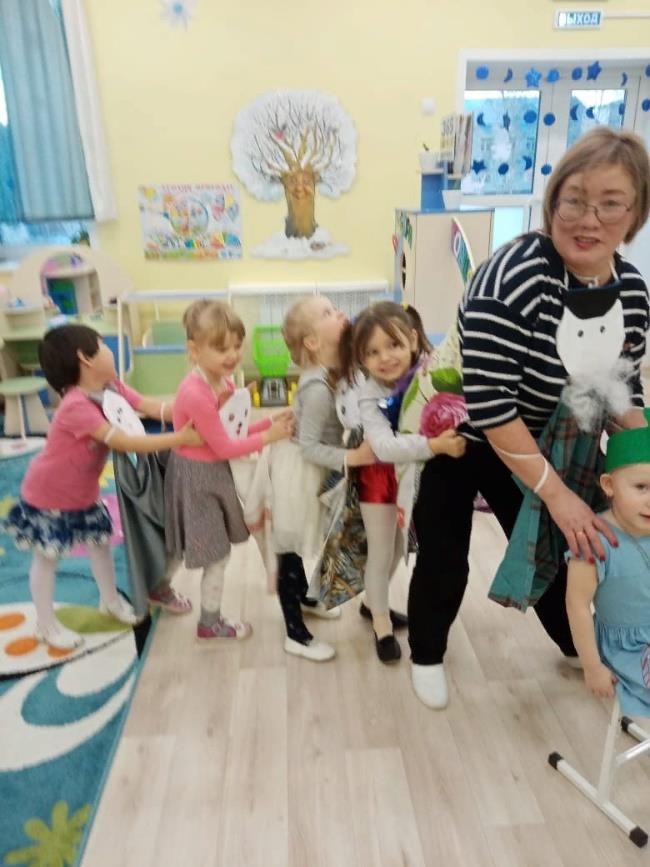 